от 13 января 2016 года								                 № 40Об определении ООО «Тепло» временной обслуживающей организацией общего имущества многоквартирного жилого дома № 43 по улице Карповская р.п.Вахтан городского округа город Шахунья Нижегородской области В виду фактического прекращения исполнения управляющей компанией ИП«Дурников В.А.» своих непосредственных обязанностей и во избежание негативных последствий, которые могут возникнуть для собственников жилых помещений многоквартирного дома №43 по улице Карповская р.п. Вахтан городского округа город Шахунья Нижегородской области, администрация городского округа город Шахунья Нижегородской области  п о с т а н о в л я е т:1. Определить ООО «Тепло» временной обслуживающей организацией общего имущества многоквартирного жилого дома №43 по улице Карповская р.п. Вахтан городского округа город Шахунья Нижегородской области в период с 14.01.2016 года по 31.03.2016 года, с установлением размера платы за содержание и ремонт жилых помещений вышеуказанного многоквартирного дома в соответствии с постановлением администрации городского округа город Шахунья Нижегородской области от 22.12.2015 № 1517 «Об установлении размера платы за пользование жилым помещением (платы за наем), платы за содержание жилого помещения для населения городского округа город Шахунья Нижегородской области на 2016 год».2. Отделу промышленности, транспорта, связи, ЖКХ и энергетики администрации городского округа город Шахунья Нижегородской области уведомить жителей многоквартирного жилого дома №43 по улице Карповская р.п. Вахтан городского округа город Шахунья Нижегородской области о принятии данного постановления.3. Настоящее постановление подлежит размещению на официальном сайте администрации городского округа город Шахунья Нижегородской области.4. Контроль за исполнением настоящего постановления возложить на заместителя главы администрации городского округа город Шахунья Нижегородской области В.Н.Смирнова.Глава администрации городскогоокруга город Шахунья								        Р.В.Кошелев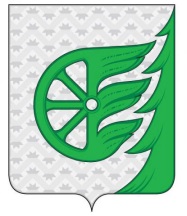 Администрация городского округа город ШахуньяНижегородской областиП О С Т А Н О В Л Е Н И Е